SISPAD 2022 late registration form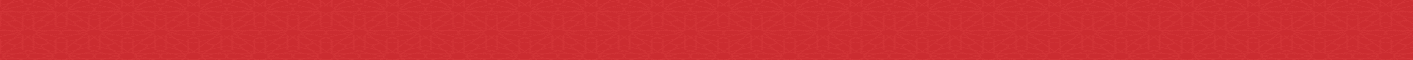 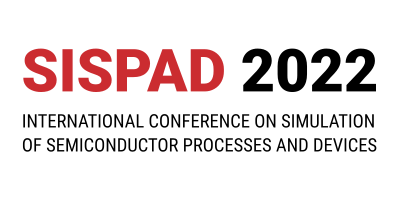 Personal information(1) As indicated in the late registration conditions, the visit to the Alhambra is not guaranteed for this type of registration and is subject to availability of tickets. In any case, and foreseeing this circumstance, attendees must provide their full ID information. Notice that the monument board will not issue any ticket without it. (2) Please, include country code when indicating the phone number.Billing information(3)(3) Payments via bank transfer should be completed using the following information:Account holder: Universidad de GranadaBank swift code: CAIXESBBXXXBank name: CAIXABANKBank address: Gran Vía de Colón, 19. 18001 Granada. SpainIBAN: ES58 2100 4224 3913 0072 0546IMPORTANT: When ordering the transfer, in the descriptor field, indicate your name followed by the text SISPAD2022.Alimentary informationGuided visits (6 – 7  September)(4) Default language will be English in case of leaving this field unselected. Please note that selecting a different language (other than English) does not guarantee a group for it. This would only be possible if enough people select the same alternative. Groups will have a maximum size of 30 persons each. Name (*)Surname (*)Type of ID (*)ID number (1) (*)ID number (1) (*)ID number (1) (*)Country issuing ID (*)Nationality (*)Nationality (*)Nationality (*)Nationality (*)Email (*)Phone (*) (2)Phone (*) (2)Registration type (*)Workshops  WS1   (60 Eur)          WS2   (60 Eur)         W1+WS2   (70 Eur)Total amount (EUR)Institution / company (*)Invoice (*)  Yes, I will need it                            No, I do not need oneTaxpayer identification numberAddress (*)Country (*)Allergies / Intolerances    Yes                                  NoTypesVegetarian    Yes                                  NoVegan    Yes                                  NoOther considerations(subject to availability)Preferred language (4)(select only one)  Spanish      French      Italian      German     Japanese  English       Other ()